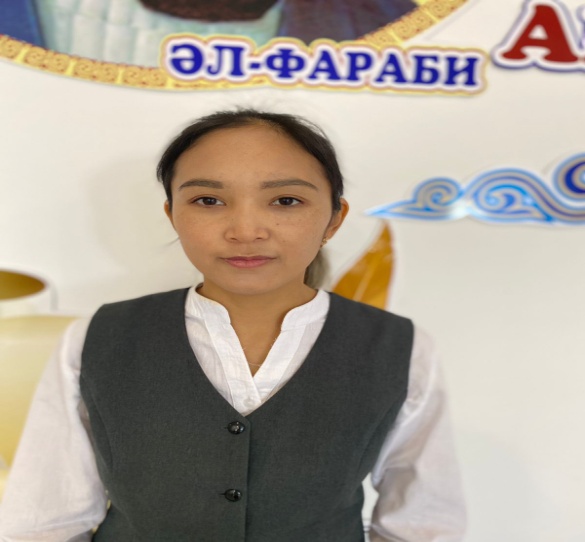 Аты-жөні: Жаңаберген Армангүл ЖетпісбайқызыТуған жылы: 3 маусым, 1993 жылБітірген оқу орны, жылы: Қ.Жұбанов атындағы Ақтөбе өңірлік мемлекеттік университеті, Физика – математика факультеті,  математика бакалавры 2014 жылМамандығы: Математика пәнінің мұғаліміЕңбек өтілі: 8 жылЖұмыс тәжірибесі: 2014-2016 жылдары Ақтөбе облысы, Мұғалжар ауданы, Құмсай ауылы, Құмсай орта мектебінде математика пәні мұғалімі;2016-2018 жылдары Ақтөбе қаласы №56 жалпы орта білім беретін мектебінің математика пәні мұғалімі; 2018 жылдан бастап  Ақтөбе облысы, Шалқар қаласы №3 орта мектебінде  математика пәнінің мұғалімі;Санаты: педагог-модератор, 7 тамыз 2018 жылы, бұйрық №84 ж/қ 3.2Жетістігі: Математика пәні мұғалімдері арасында өткен облыстық пәндік олимпиада ІІІ орын.  (2018ж)«№1 мектеп-гимназиясы» КММ 95 жылдығына орай «Ұлықтаймыз ұстаздардың есімін» атты аудандық білім беру қызметкерлерінің арасында спорттың шахмат түрінен ІІ орын. (наурыз 2019)Математика пәні мұғалімдері арасында өткен облыстық пәндік олимпиада ІІ орын. (Наурыз 2021ж) «Шығармашыл педагог-2022» ІІ Республикалық олимпиадаға қатысып, өзінің кәсіби шеберлігін көрсеткені үшін ІІІ дәрежелі диплом. (2022ж)